Publicado en Ciudad de México el 04/02/2020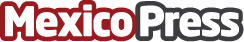 Línea Advanced de Nerium Biotechnology llega a Farmacias GuadalajaraNerium Biotechnology, empresa de biotecnología dedicada a la investigación, formulación y fabricación de productos de cuidado de la piel, se complace en anunciar la venta de su línea de productos Nerium Advanced en siete sucursales de Farmacias Guadalajara, la cadena de farmacias más importante de México en ventas y la única de SúperFarmaciasDatos de contacto:Eneas Mares Paris5565867100Nota de prensa publicada en: https://www.mexicopress.com.mx/linea-advanced-de-nerium-biotechnology-llega-a_1 Categorías: Nacional Industria Farmacéutica Marketing Sociedad Consumo Jalisco Biología http://www.mexicopress.com.mx